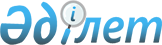 О внесении изменений в постановление Национальной комиссии Республики Казахстан по ценным бумагам от 30 июля 1997г. N 113
					
			Утративший силу
			
			
		
					Постановление Национальной комиссии Республики Казахстан по ценным бумагам от 5 июня 1998г. N 6. Утратило силу - постановлением Правления Агентства РК по регулированию и надзору финансового рынка и финансовых организаций от 27.12.2004г. N 392




Извлечение из постановления Правления Агентства РК по регулированию и надзору финансового рынка и финансовых организаций от 27.12.2004г. N 392





      "В целях приведения нормативных правовых актов Республики Казахстан в соответствие с законодательством Республики Казахстан Правление Агентства Республики Казахстан по регулированию и надзору финансового рынка и финансовых организаций (далее - Агентство) ПОСТАНОВЛЯЕТ:






      1. Признать утратившими силу нормативные правовые акты Республики Казахстан согласно приложению к настоящему постановлению.






      2. Настоящее постановление вводится в действие со дня принятия...






 






      Председатель





Приложение






к постановлению Правления






Агентства Республики Казахстан






по регулированию и надзору






финансового рынка и финансовых






организаций






от 27.12.2004г. N 392





Перечень нормативных правовых актов,






 признаваемых утратившими силу





      ...






      7. постановление Национальной комиссии Республики Казахстан по ценным бумагам от 5 июня 1998г. N 6 "О внесении изменений в постановление Национальной комиссии Республики Казахстан по ценным бумагам от 30 июля 1997г. N 113"...".






--------------------------------------------------------------------





 



 



      В целях реализации пенсионной реформы Национальная комиссия Республики Казахстан по ценным бумагам (далее именуемая - "Национальная комиссия") 



      постановляет: 



      1. Внести следующие изменения в постановление Национальной комиссии от 30 июля 1997 года N 113 
 V970361_ 
 "О требованиях, предъявляемых к профессиональным участникам рынка ценных бумаг" (с учетом изменений, внесенных постановлением Национальной комиссии от 11 ноября 1997 года N 191): 



      пункт 3 после слов "до 1 мая 1998 года" дополнить словами: ", за исключением случаев, разрешенных Директоратом Национальной комиссии,". 



      2. Настоящее Постановление вступает в силу с момента его регистрации Министерством юстиции Республики Казахстан. 



      3. Контроль за исполнением настоящего Постановления возложить на Управление лицензирования и надзора центрального аппарата Национальной комиссии.


      Председатель


					© 2012. РГП на ПХВ «Институт законодательства и правовой информации Республики Казахстан» Министерства юстиции Республики Казахстан
				